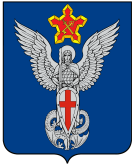 Ерзовская городская ДумаГородищенского муниципального районаВолгоградской области403010, Волгоградская область, Городищенский район, р.п. Ерзовка, ул. Мелиоративная 2,            тел/факс: (84468) 4-79-15РЕШЕНИЕот «17» октября  2019 года                   № 15/7О внесении изменений в Правила землепользования и застройки Ерзовского городского поселенияРуководствуясь ст.33 Градостроительного кодекса РФ, Федеральным законом от 06.10.2003 N 131-ФЗ "Об общих принципах организации местного самоуправления в Российской Федерации" и Уставом Ерзовского городского поселения, Ерзовская городская Дума:РЕШИЛА:1. Внести изменения в часть 1 статьи 36 Правил землепользования и застройки Ерзовского городского поселения, дополнив перечень основных видов разрешенного использования зоны объектов транспортной инфраструктуры (ИТ1) следующим видом: Объекты дорожного сервиса (код 4.9.1.), изложив часть 1 статьи 36  Правил землепользования и застройки Ерзовского городского поселения в другой редакции (приложение 1).2. Контроль за исполнением решения возложить на председателя Ерзовской городской Думы.3. Настоящее решение вступает в силу со дня его официального обнародования.Председатель Ерзовской городской Думы                                                                                            Т.В.МакаренковаГлава Ерзовского городского поселения                                                                                   С.В. ЗубанковПриложение 1к решениюЕрзовской городской Думы№ 15/7 от 17 октября 2019 г.Статья 31. Градостроительные регламенты. Зоны объектов инженерной и транспортной инфраструктуры (ИТ).Зона объектов транспортной инфраструктуры (ИТ1)1.1 Цель выделения зоны: размещения объектов автомобильного и трубопроводного транспорта. А так же, для обеспечения условий сохранения и развития городской системы улиц и дорог, для размещения сетей инженерно-технического обеспечения. Зона улично-дорожной сети, в границах населенного пункта, является территорией общего пользования. Действие градостроительного регламента не распространяется в границах территорий общего пользования и на земельные участки, предназначенные для размещения линейных объектов и (или) занятые линейными объектами.1.2 основные и условно разрешенные виды использования земельных участков и объектов капитального строительства:ОСНОВНЫЕ ВИДЫ РАЗРЕШЕННОГО ИСПОЛЬЗОВАНИЯ1.3 Предельные размеры земельных участков и предельные параметры разрешенного строительства.1) Предельные (минимальные и (или) максимальные) размеры земельных участков, в том числе их площадь:     размеры земельных участков (ширина, длина) – не подлежат установлению;     минимальная площадь земельного участка – не подлежит установлению;     максимальная площадь земельного участка – не подлежит установлению.2) Минимальные отступы от границ земельных участков в целях определения мест допустимого размещения зданий, строений, сооружений, за пределами которых запрещено строительство зданий, строений, сооружений – не подлежит установлению.3) Предельное количество этажей или предельная высота зданий, строений, сооружений:     предельное количество этажей – не подлежит установлению.     предельная высота зданий, строений, сооружений – не подлежит установлению.4) максимальный процент застройки в границах земельного участка, определяемый как отношение суммарной площади земельного участка, которая может быть застроена, ко всей площади земельного участка – не подлежит установлению.Наименование вида разрешенного использования земельного участка Описание вида разрешенного использования земельного участка Код 123Коммунальное обслуживание Размещение объектов капитального строительства в целях обеспечения физических и юридических лиц коммунальными услугами, в частности: поставки воды, тепла, электричества, газа, предоставления услуг связи, отвода канализационных стоков, очистки и уборки объектов недвижимости (котельных, водозаборов, очистных сооружений, насосных станций, водопроводов, линий электропередач, трансформаторных подстанций, газопроводов, линий связи, телефонных станций, канализаций, стоянок, гаражей и мастерских для обслуживания уборочной и аварийной техники, а также зданий или помещений, предназначенных для приема физических и юридических лиц в связи с предоставлением им коммунальных услуг)3.1СвязьРазмещение объектов капитального строительства горно-обогатительной и горно-перерабатывающей, металлургической, машиностроительной промышленности, а также изготовления и ремонта продукции судостроения, авиастроения, вагоностроения, машиностроения, станкостроения, а также другие подобные промышленные предприятия, для эксплуатации которых предусматривается установление охранных или санитарно-защитных зон, за исключением случаев, когда объект промышленности отнесен к иному виду разрешенного использования6.8Автомобильный транспортРазмещение автомобильных дорог вне границ населенного пункта; размещение объектов капитального строительства, необходимых для обеспечения автомобильного движения, посадки и высадки пассажиров и их сопутствующего обслуживания, а также объектов, предназначенных для размещения постов органов внутренних дел, ответственных за безопасность дорожного движения; оборудование земельных участков для стоянок автомобильного транспорта, а также для размещения депо (устройства мест стоянок) автомобильного транспорта, осуществляющего перевозки людей по установленному маршруту7.2Трубопроводный транспортРазмещение объектов капитального строительства, предназначенных для производства транспортных средств и оборудования, производства автомобилей, производства автомобильных кузовов, производства прицепов, полуприцепов и контейнеров, предназначенных для перевозки одним или несколькими видами транспорта, производства частей и принадлежностей автомобилей и их двигателей7.5Земельные участки (территории) общего пользованияРазмещение объектов улично-дорожной сети, автомобильных дорог и пешеходных тротуаров в границах населенных пунктов, пешеходных переходов, набережных, береговых полос водных объектов общего пользования, скверов, бульваров, площадей, проездов, малых архитектурных форм благоустройства12.0Объекты дорожного сервисаРазмещение зданий и сооружений дорожного сервиса. Размещение автозаправочных станций; размещение магазинов сопутствующей торговли, зданий для организации общественного питания в качестве объектов дорожного сервиса. Размещение зданий для предоставления гостиничных услуг в качестве дорожного сервиса (мотелей), а также размещение магазинов сопутствующей торговли, зданий для организации общественного питания в качестве объектов дорожного сервиса. Размещение автомобильных моек, а также размещение магазинов сопутствующей торговли. Размещение мастерских, предназначенных для ремонта и обслуживания автомобилей, и прочих объектов дорожного сервиса, а также размещение магазинов сопутствующей торговли4.9.1